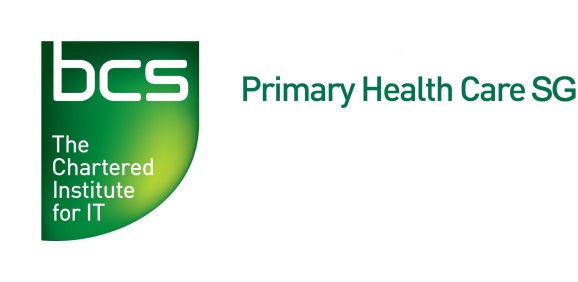 NOTICE OF 39th ANNUAL GENERAL MEETING of the PRIMARY HEALTH CARE SPECIALIST GROUPof the British Computer Society to be  held at at  4.00pm on Thursday  10th October 2019Dear MemberWe have pleasure in providing the detail in connection with our forthcoming AGM, which will be held  4.00pm on Thursday  10th  October 2019  at Billesley Manor Hotel , Billesley, Alcester, Stratford-on-Avon, Warwickshire, United Kingdom B49 6NF, Directions are here to conduct the following business:Nomination for election to the PHCSG committeeAnnual General MeetingAgendaMinutes of 38th AGM held on 11th October 2018Chair’s report 2018/19Vice chair report 2018/19Treasurer report 2018/19Secretary report 2018/19NOMINATION FOR ELECTION TO THE PHCSG COMMITTEEWe have 8 Officer’ posts for election this year detailed below:If you are interested in being considered for the committee post, please use the attached   ‘Nomination for Election to the PHCSG committee’ form.Please note:  Those standing for election need to abide by the BCS code of conduct and comply with BCS rules and governance: http://www.volunteer.bcs.org/Rules_committees  The Committee must include at least 3 professional members, two filling the roles of Chair and Treasurer.  Affiliate members of BCS or above should also have signified a wish to join PHCSG via the BCS website.This form should be returned to the PHCSG Secretary by: Email, Secretary@phcsg.org or Miriam.lemar@liberapartners.co.uk Post: FAO Miriam Lemar, Woodlands, Fradley Junction, Alrewas, DE 13 7DN by hand, to arrive by 4pm Monday 7h October, 2019.  Please indicate below all posts that you would like to be considered for √Committee member – ChairCommittee member – National IssuesCommittee member – CLICSIGCommittee member  - AGM SecretaryCommittee member -  Events 1Committee member –  Events 2Committee member – Press OfficerCommittee member – Professionalisation lead